Laufstrecke 1. Klasse/ 2. Klasse                  1000 m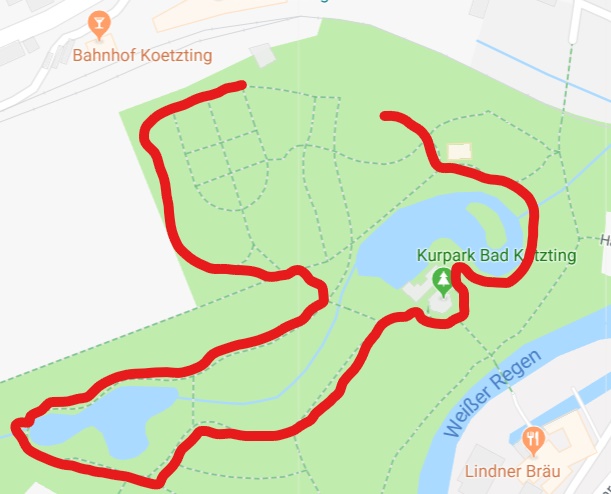 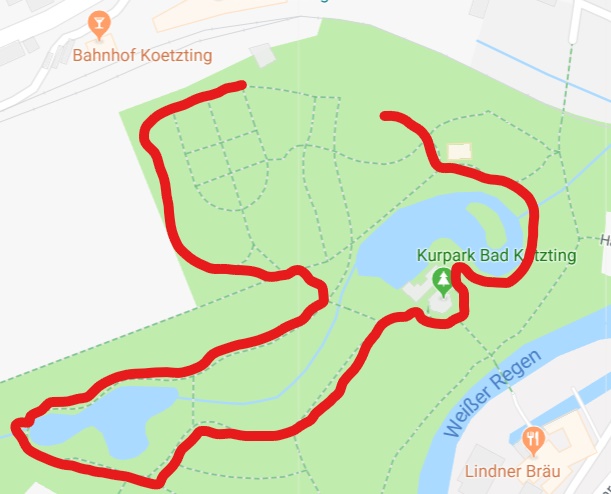 